     ҠАРАР							      ПОСТАНОВЛЕНИЕ        15 ғинуар 2019 й.		              № 15    		         15 января 2019 г.Об итогах тематической проверки правильности расходования средств, выделенных на выплату заработной платы и ревизия учета и сохранности основных средств в Администрации сельского поселения Усть-Табасский сельсовет муниципального района Аскинский район Республики Башкортостан за период с 11 мая 2015 года по 16 декабря 2018 годаНа основании приказа Финансового управления администрации муниципального района Аскинский район Республики Башкортостан от 10 декабря 2018 года №151 и Программы проверки правильности расходования средств, выделенных на выплату заработной платы и ревизии учета и сохранности основных средств в Администрации сельского поселения Усть-Табасский сельсовет муниципального района Аскинский район Республики Башкортостан, ведущим ревизором финансового управления администрации муниципального района Аскинский район Республики Башкортостан Хайруллиной А.Г. проведена проверка правильности расходования средств, выделенных на выплату заработной платы и ревизия учета и сохранности основных средств в Администрации сельского поселения Усть-Табасский сельсовет муниципального района Аскинский район Республики Башкортостан за период с 11 мая 2015 года по 16 декабря 2018 года.Проведенной проверкой установлено: - нарушение порядка оплаты товара при осуществлении закупок для обеспечения муниципальных нужд путем оплаты авансовых платежей на сумму 10759,00 рублей;- отсутствие контроля за использованием объектов муниципальной собственности, а именно неосвоение, неиспользование (неполное использование) имущества на сумму 75893,00 рублей;- нарушения в сфере закупок товаров, работ, услуг для обеспечения муниципальных нужд:1) не соответствие контракту по следующей позиции: сроки приемки, то есть отсутствуют обязательные условия в договоре, предусмотренные с. 34 Федерального закона №44-ФЗ от 05.04.2013 года;2) не указан идентификационный код закупки в контрактах;3) нарушение сроков, предусмотренных законодательством Российской Федерации о контрактной системе в сфере закупок.В этой связи для устранения нарушений и недостатков, выявленных проведенной ревизией (проверкой), п о с т а н о в л я ю:1. Утвердить план мероприятий по устранению финансовых нарушений и недостатков, выявленных в ходе проверки правильности расходования средств, выделенных на выплату заработной платы и ревизии учета и сохранности основных средств в Администрации сельского поселения Усть-Табасский сельсовет муниципального района Аскинский район Республики Башкортостан за период с 11 мая 2015 года по 16 декабря 2018 года (приложение №1).2. Материально-ответственным лицам в месячный срок устранить отмеченные в акте ревизии нарушения и недостатки и впредь их не допускать.3. На ответственных лиц наложить дисциплинарное взыскание в виде замечания.4. Принять меры по восстановлению в доход соответствующего бюджета средств, использованных с нарушением бюджетного законодательства.5. Информацию о выполнении плана мероприятий по устранению нарушений, выявленных в ходе проверки правильности расходования средств, выделенных на выплату заработной платы и ревизии учета и сохранности основных средств в Администрации сельского поселения Усть-Табасский сельсовет муниципального района Аскинский район Республики Башкортостан за период с 11 мая 2015 года по 16 декабря 2018 года, представить в сектор по финансовому контролю ФУ администрации муниципального района Аскинский район Республики Башкортостан до 25.01.2019 года.3. Контроль за исполнением настоящего постановления оставляю за собой.И.о. главы сельского поселения                       				К.В. СалихьяноваПриложение №1к постановлениюи.о. главы сельского поселения Усть-Табасский сельсоветмуниципального районаАскинский районРеспублики Башкортостанот 15 января 2019 года №15План мероприятий по устранению финансовых нарушений и недостатков, выявленных в ходе проверки правильности расходования средств, выделенных на выплату заработной платы в Администрации сельского поселения Усть-Табасский сельсовет муниципального района Аскинский район Республики Башкортостан за период с 11 мая 2015 года по 16 декабря 2018 годаБАШҠОРТОСТАН РЕСПУБЛИКАҺЫАСҠЫН  РАЙОНЫМУНИЦИПАЛЬ РАЙОНЫНЫҢТАБАҪКЫ−ТАМАҠ АУЫЛ СОВЕТЫАУЫЛ  БИЛӘМӘҺЕ ХӘКИМИӘТЕ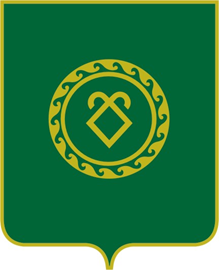 АДМИНИСТРАЦИЯСЕЛЬСКОГО ПОСЕЛЕНИЯУСТЬ-ТАБАССКИЙ СЕЛЬСОВЕТМУНИЦИПАЛЬНОГО РАЙОНААСКИНСКИЙ РАЙОНРЕСПУБЛИКИ БАШКОРТОСТАН№ п/пМероприятияСрок исполненияИсполнители1Не допускать нарушений оплаты товаров при осуществлении закупок для обеспечения муниципальных нужд путем оплаты авансовых платежей Постоянно Глава сельского поселения2Списать объекты основных средств, непригодные для использования До 30 июня 2019 годаГлава сельского поселения3Не допускать отсутствия в контрактах обязательных условий, предусмотренных законодательствомПостоянноГлава сельского поселения4Не допускать отсутствия в контрактах идентификационного кода закупкиПостоянноГлава сельского поселения5Не допускать нарушений сроков оплаты поставленного товара, выполненной работы, оказанной услуги, отдельных этапов исполнения контрактаПостоянноГлава сельского поселения